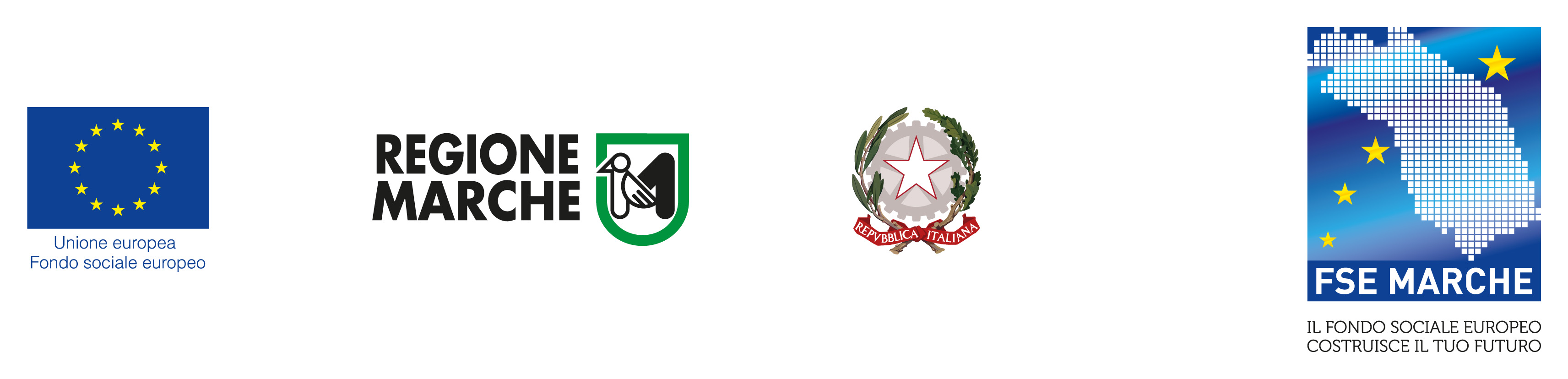 Allegato A 2Avviso Pubblico Regione MarcheInterventi a supporto del re-inserimento di disoccupati over 30 attraverso l’attivazione di tirocini formativiDOMANDA DI PARTECIPAZIONEIl/la sottoscritto/a…….......................................................................………...……………nato a …………………………il………e residente a ……………………… dal ……………………………. via……………………………..………………….. n. ……………………..telefono………………………………….. cellulare……………………………………………………cittadinanza……………………………Codice  Fiscale…………………………………in relazione al tirocinio della durata di sei mesi, da realizzarsi nell’ambito dell’Avviso Pubblico della Regione Marche “Interventi a supporto del re-inserimento di disoccupati over 30 attraverso l’attivazione di tirocini formativi”, con scadenza il 20 marzo 2015, da svolgersi presso  ....................................................................................... …….…………………………………… P.IVA ……..................................................... con sede legale in ………………………………………. Via …………………….. e unità produttiva  ………………………… via …………………………. ,CHIEDEla concessione della indennità di partecipazione pari a € 650,00 lordi su base mensile per la realizzazione del tirocinio di cui sopra e che, in caso di ammissione a finanziamento, esso sia versato nel proprio conto corrente al seguente codice IBAN:…………………………………………………………………..( da compilare a penna successivamente alla stampa del presente modello).Inoltre, consapevole di quanto previsto dal DPR n. 445/2000 ed in modo particolare dagli art. 75 e 76 della medesima normativa richiamata in merito alla decadenza dai benefici concessi sulla base di dichiarazione non veritiere, nonché alla responsabilità penale conseguente al rilascio di dichiarazioni mendaci e alla formazione e uso di atti falsi, sotto la propria responsabilità DICHIARAdi possedere, alla data di presentazione della domanda di partecipazione, i seguenti requisiti:aver compiuto 30 anni di età;essere disoccupato/a da almeno 12 mesi, ai sensi del D.lgs. 297/02 e ss.mm;avere una eventuale indennità da ammortizzatore sociale percepibile per un periodo residuo non superiore a due mesi;non risultare titolare di impresa, anche se inattiva;essere residente nella Regione Marche da almeno un anno;avere un’anzianità lavorativa di almeno 2 anni - per soggetti di età inferiore a 40 anni -  o di almeno 5 anni per soggetti di età pari o superiore a 40 anni ( intendendo per anno lavorativo quello in cui il richiedente abbia avuto un contratto di lavoro subordinato, parasubordinato  o autonomo per un periodo complessivamente superiore a 6 mesi); di  non avere rapporto di parentela con il soggetto ospitante, quale quello definito dall’art. 230 bis c.c., come introdotto dalla legge n. 151/75 sulla riforma del diritto di famiglia. avere una certificazione ( che allega) dell’ Indicatore della Situazione Economica Equivalente (ISEE), riferita all’anno precedente, del proprio nucleo familiare, pari ad € …………………… ( da compilare a penna successivamente alla stampa del presente modello), attualizzato con in coefficienti di abbattimento previsti dall’art. 4, comma 2, lett. g dell’Avviso Pubblico.Allega:fotocopia di un documento di riconoscimento in corso di validità;certificazione ISEE riferita al 2013.Inoltre:	PER GLI STRANIERI EXTRACOMUNITARIcopia del permesso di soggiorno in corso di validità;Luogo e data………………………                                   Firma…………………………………………